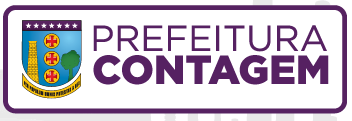 CENTRO DE REFERÊNCIA ESPECIALIZADO PARA POPULAÇÃO EM SITUAÇÃO DE RUAAção: NOVEMBRO AZUL- NOVEMBRO DOCELOCAL: CENTRO POP ELDORADO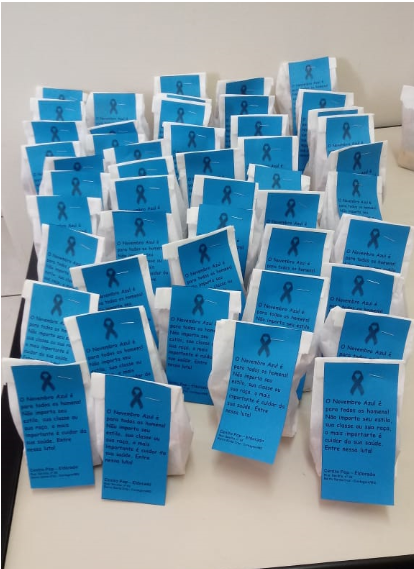 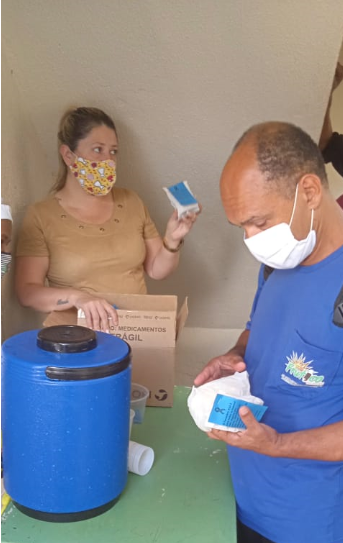 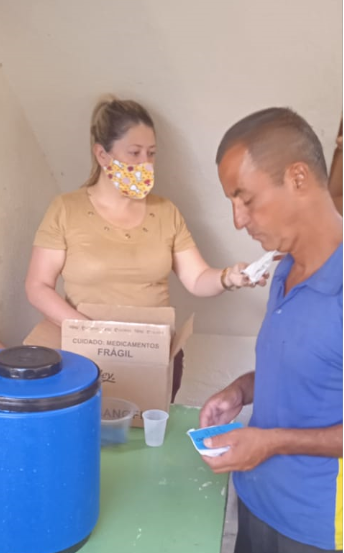 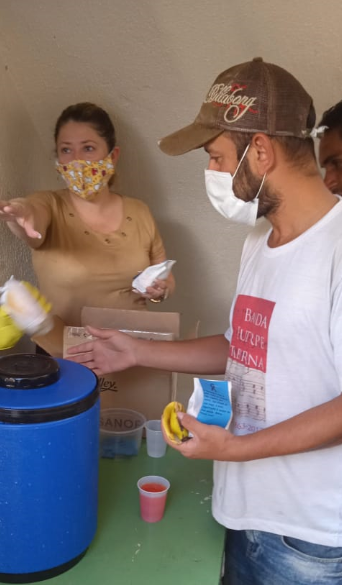 CENTRO DE REFERÊNCIA ESPECIALIZADO PARA POPULAÇÃO EM SITUAÇÃO DE RUAAção: MONITORAMENTO CASA DE PASSAGEM- ABORDAGEM SOCIALLOCAL: CASA DE PASSAGEM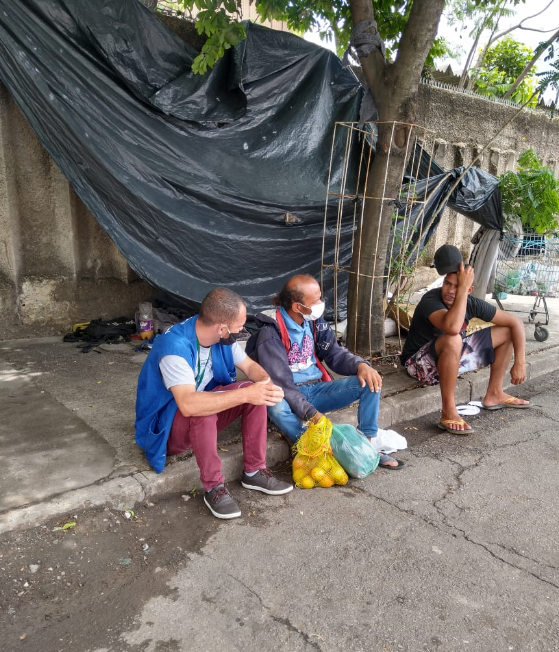 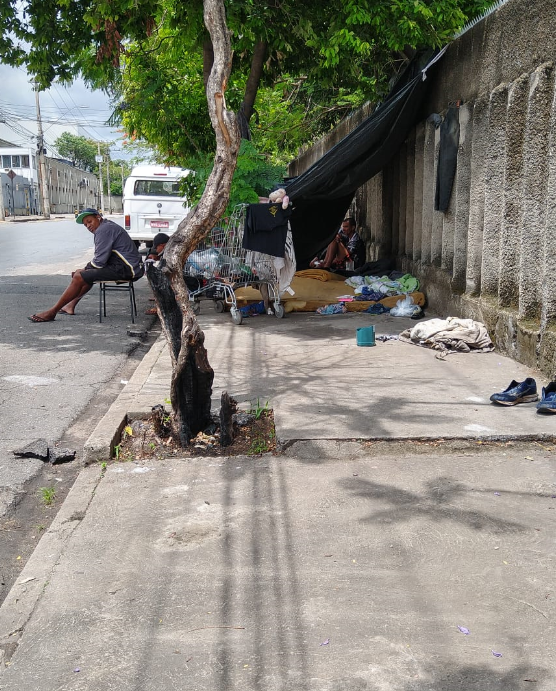 CENTRO DE REFERÊNCIA ESPECIALIZADO PARA POPULAÇÃO EM SITUAÇÃO DE RUAAção: REUNIÃO DE EQUIPE SEASLOCAL: CENTRO POP 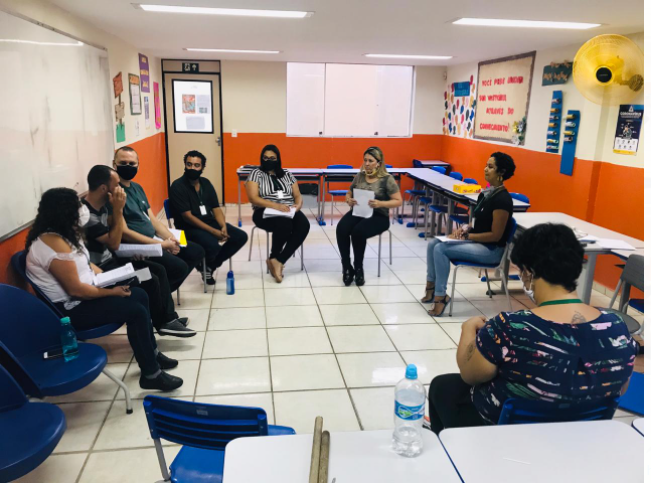 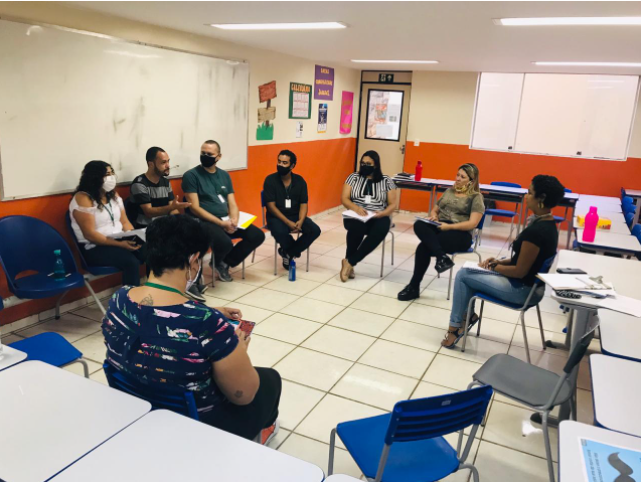 CENTRO DE REFERÊNCIA ESPECIALIZADO PARA POPULAÇÃO EM SITUAÇÃO DE RUAAção: REUNIÃO DE EQUIPE CENTRO POP LOCAL: CENTRO POP 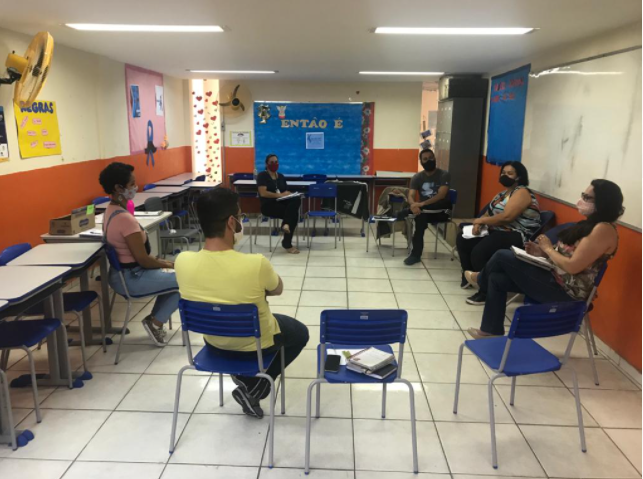 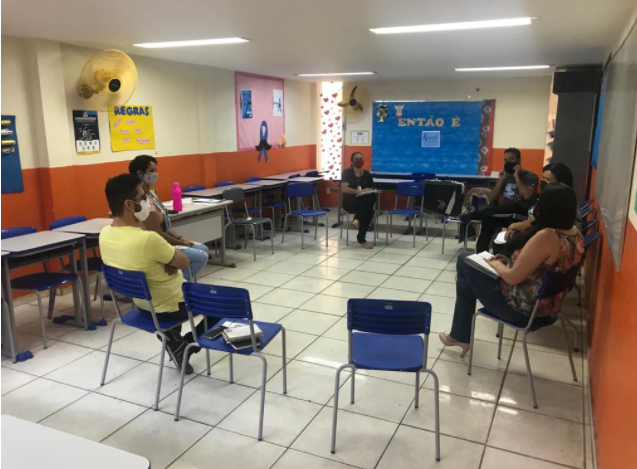 CENTRO DE REFERÊNCIA ESPECIALIZADO PARA POPULAÇÃO EM SITUAÇÃO DE RUAAção: NOVEMBRO AZUL –NOVEMBRO DOCE-SEASLOCAL: PRAÇA DA GLÓRIA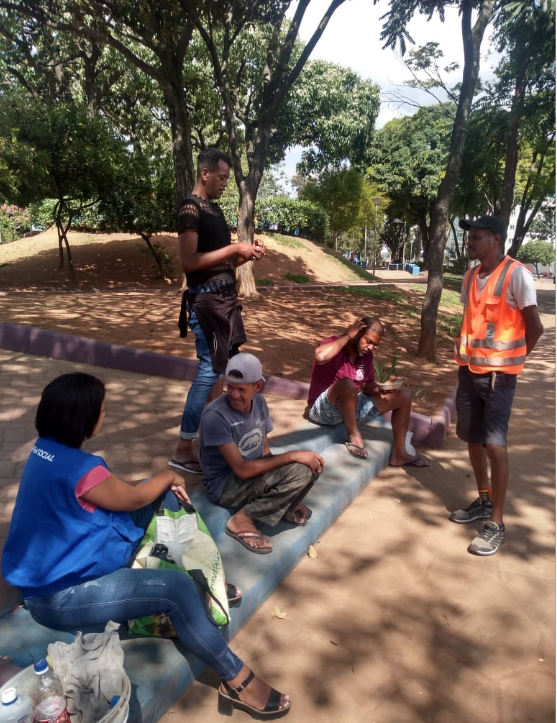 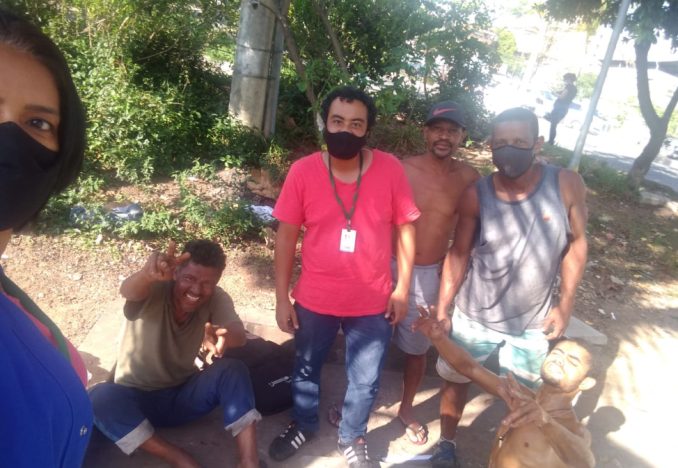 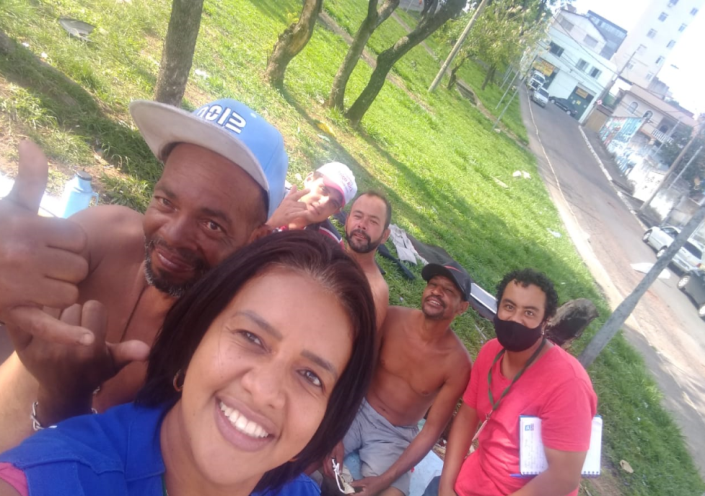 CENTRO DE REFERÊNCIA ESPECIALIZADO PARA POPULAÇÃO EM SITUAÇÃO DE RUAAção: AÇÃO NOVEMBRO AZUL-NOVEMBRO DOCE-SEASLOCAL: PRAÇA DA MANTIQUEIRA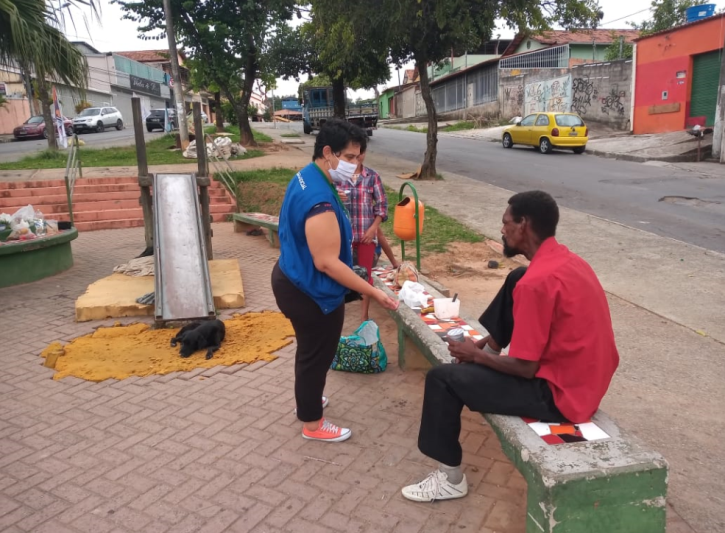 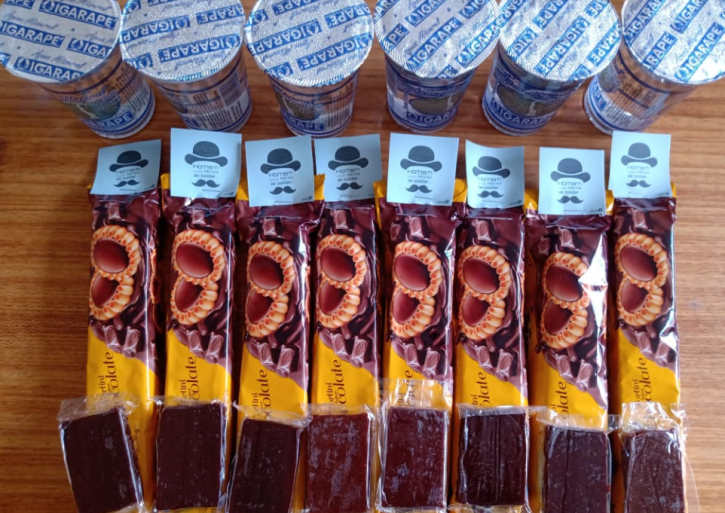 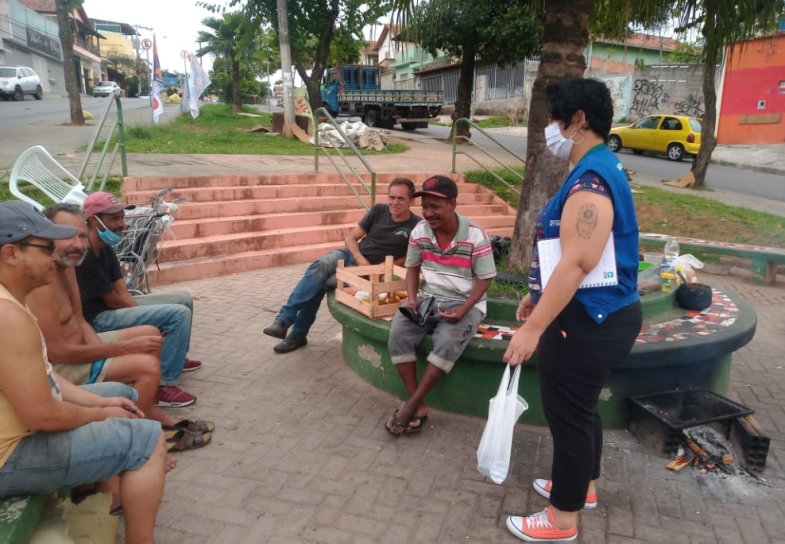 CENTRO DE REFERÊNCIA ESPECIALIZADO PARA POPULAÇÃO EM SITUAÇÃO DE RUAAção: DOAÇÃO DE ÓCULOSLOCAL: ÓTICA DINIZ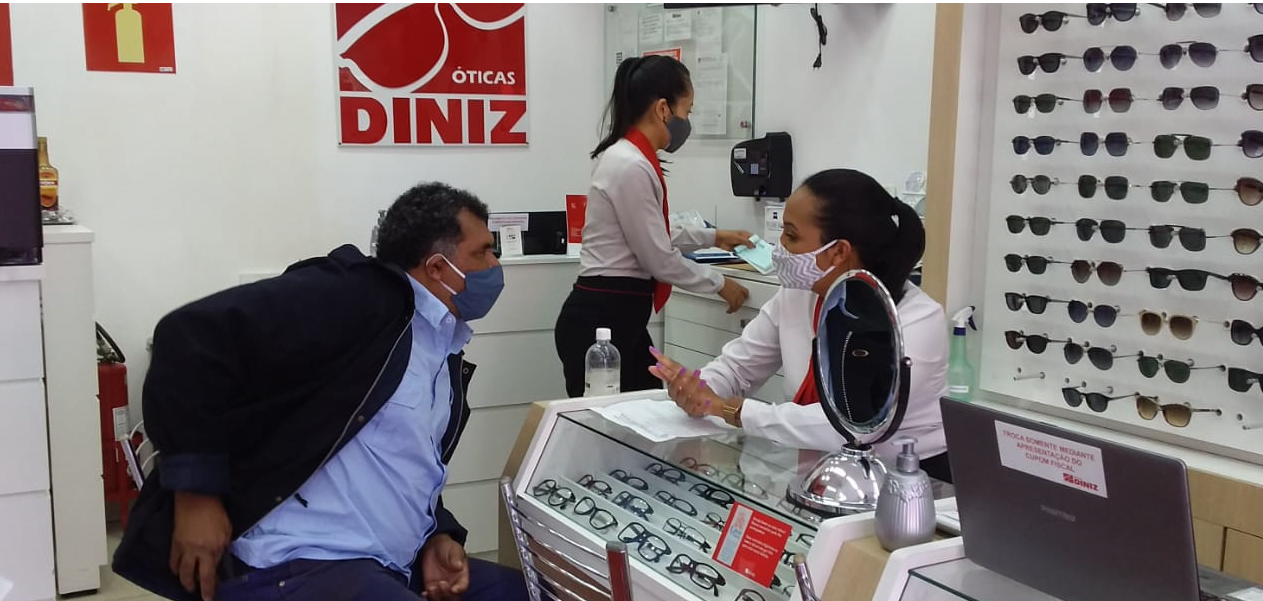 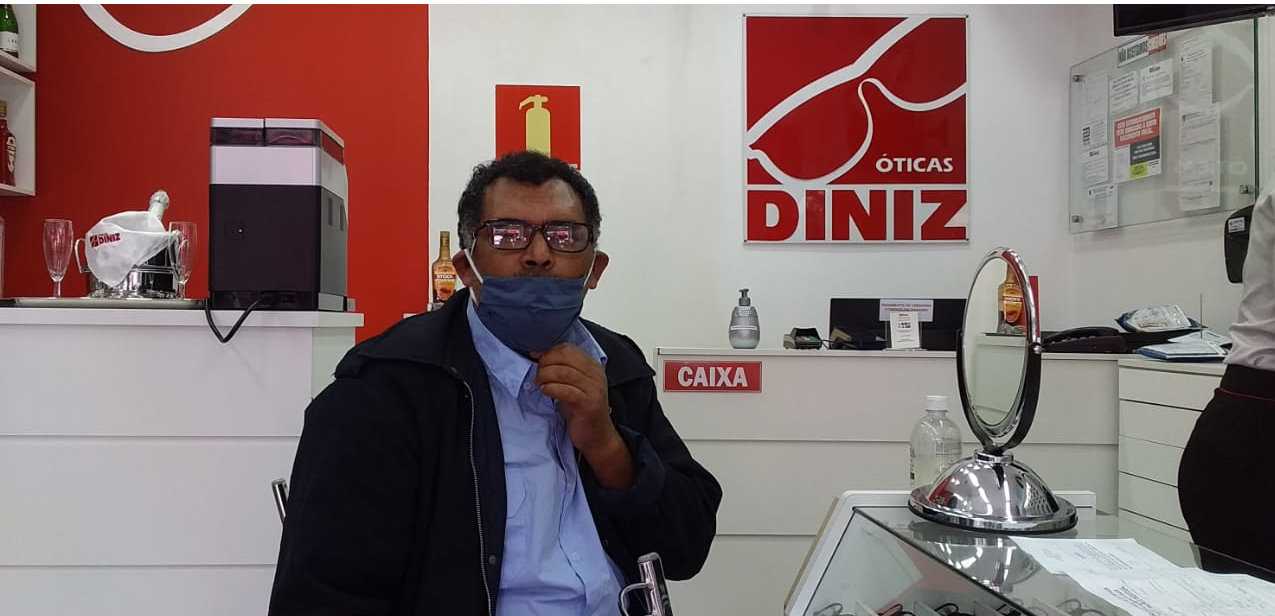 CENTRO DE REFERÊNCIA ESPECIALIZADO PARA POPULAÇÃO EM SITUAÇÃO DE RUAAção: NOVEMBRO AZUL – NOVEMBRO DOCE-SEASLOCAL: PRAÇA TIRADENTES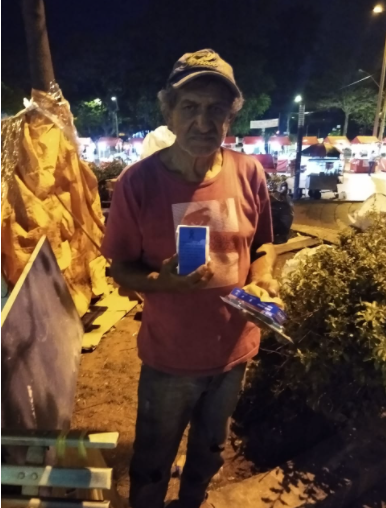 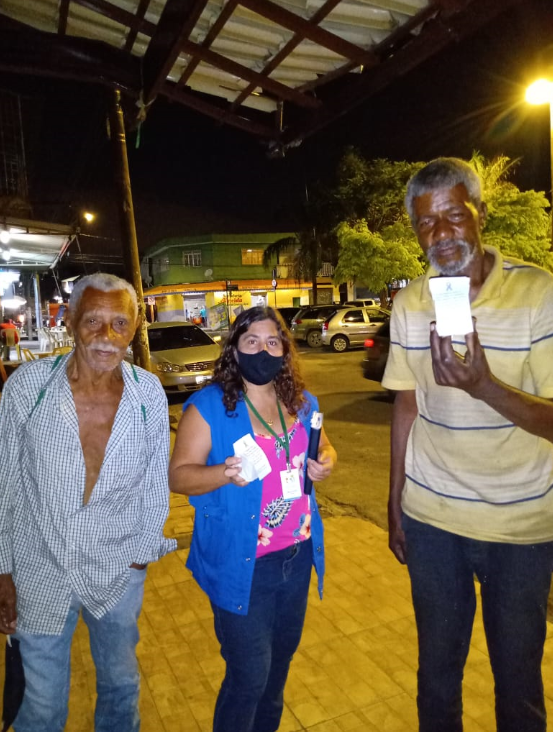 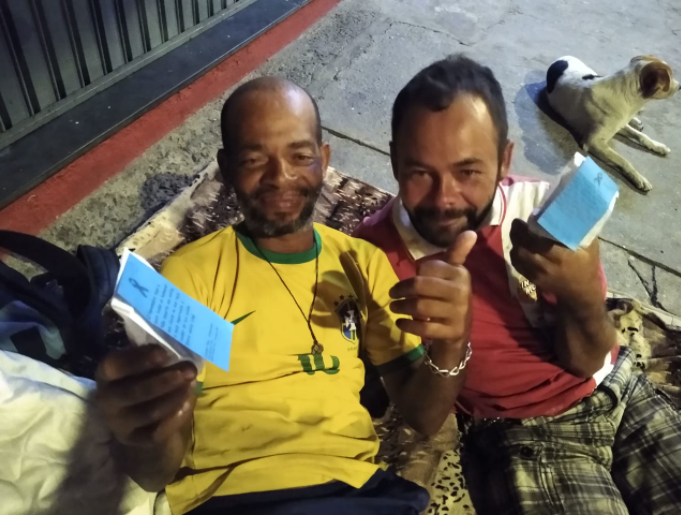 CENTRO DE REFERÊNCIA ESPECIALIZADO PARA POPULAÇÃO EM SITUAÇÃO DE RUAAção: CORTE DE CABELO-NOVEMBRO AZUL DIA 1LOCAL: AUDITORIO CENTRO POP 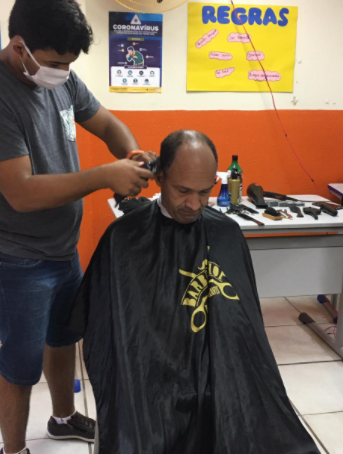 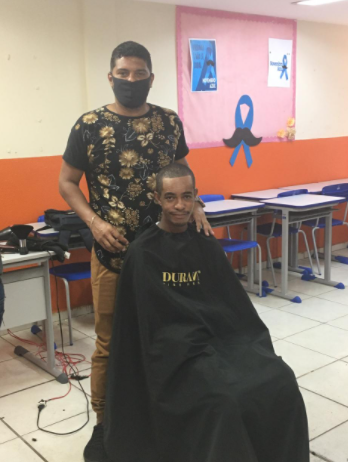 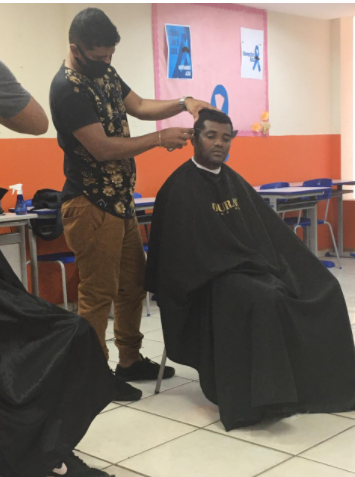 CENTRO DE REFERÊNCIA ESPECIALIZADO PARA POPULAÇÃO EM SITUAÇÃO DE RUAAção: CORTE DE CABELO-NOVEMBRO AZUL DIA 2LOCAL: AUDITORIO CENTRO POP 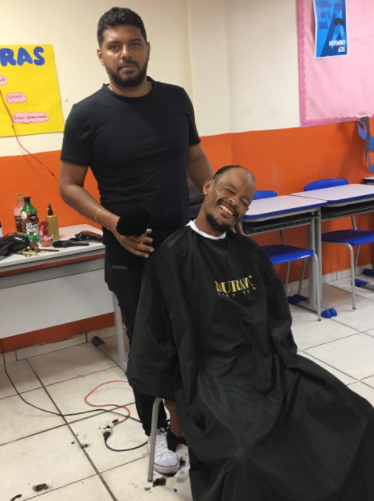 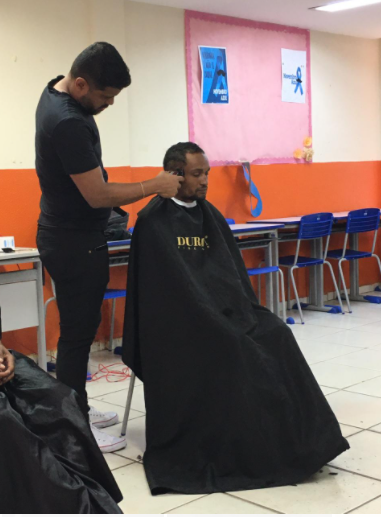 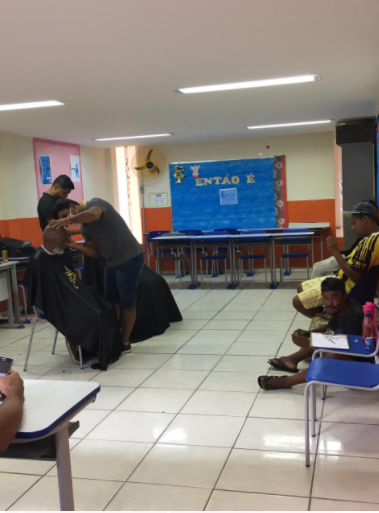 CENTRO DE REFERÊNCIA ESPECIALIZADO PARA POPULAÇÃO EM SITUAÇÃO DE RUAAção: NOVEMBRO AZUL- NOVEMBRO DOCE 2LOCAL: PÁTIO CENTRO POP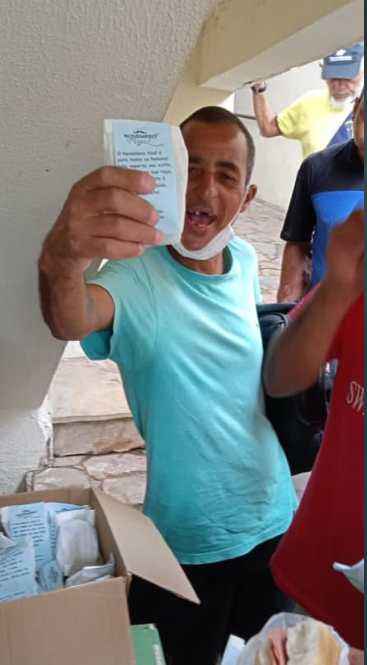 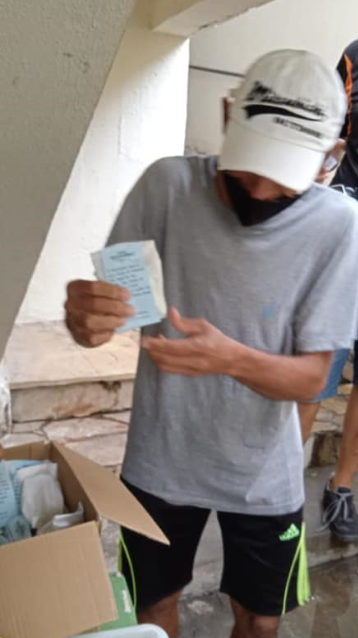 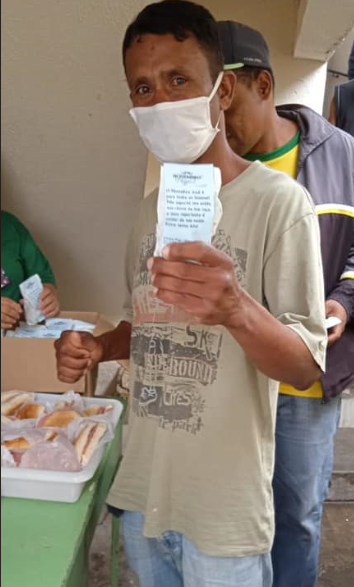 CENTRO DE REFERÊNCIA ESPECIALIZADO PARA POPULAÇÃO EM SITUAÇÃO DE RUAAÇÃO: ELEIÇÃO CMASCLOCAL: AUDITORIO PREFEITURA DE CONTAGEM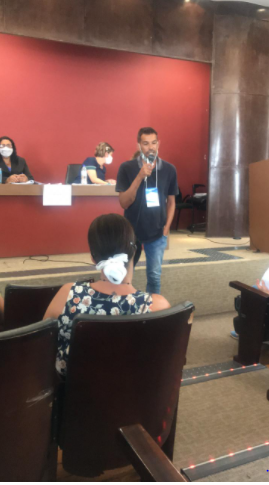 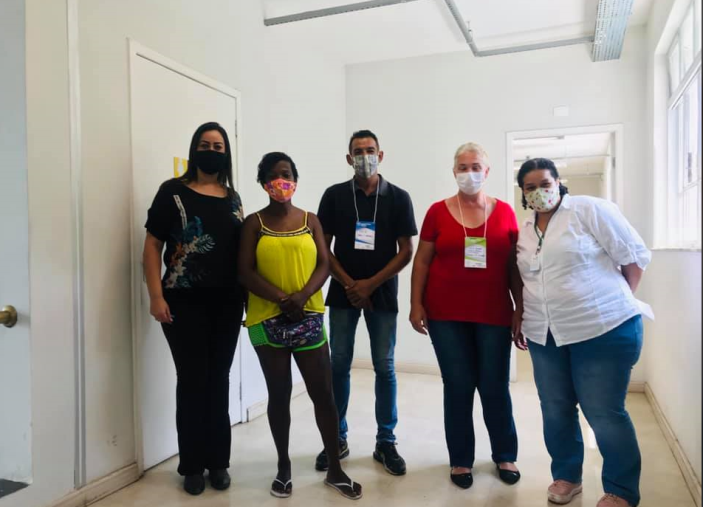 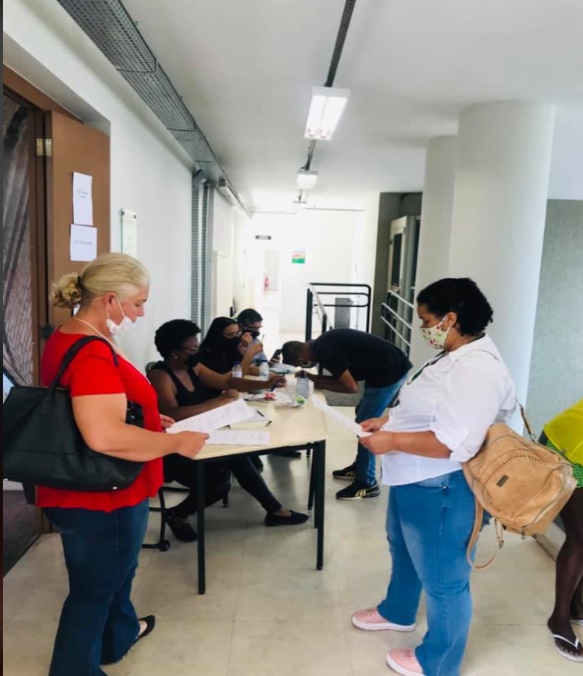 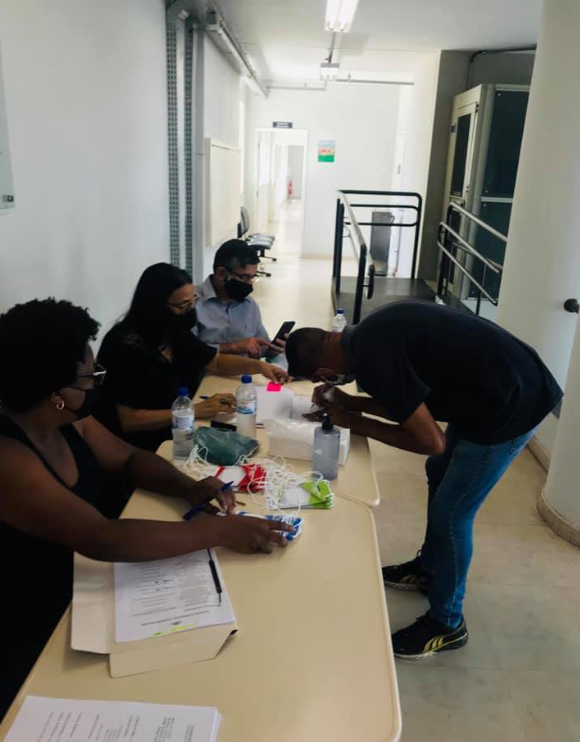 CENTRO DE REFERÊNCIA ESPECIALIZADO PARA POPULAÇÃO EM SITUAÇÃO DE RUAAÇÃO: ENCERRAMENTO NOVEMBRO AZULLOCAL: PÁTIO CENTRO POP ELDORADO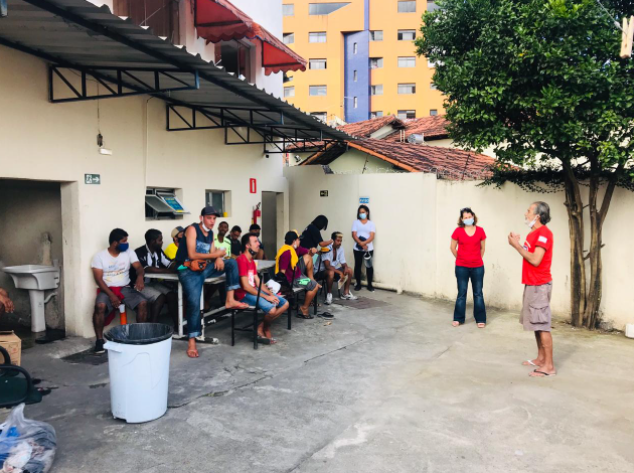 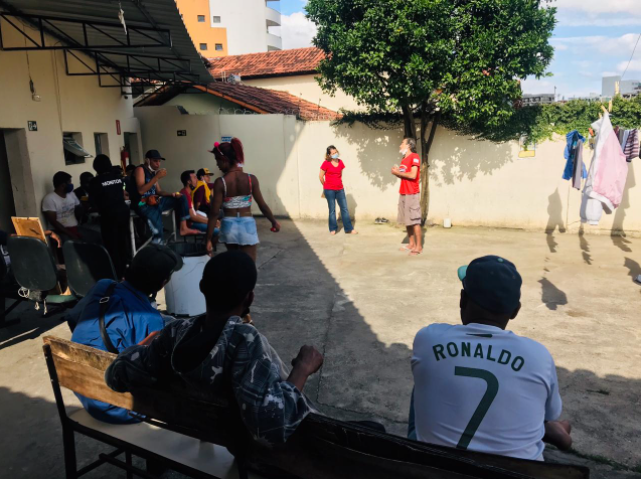 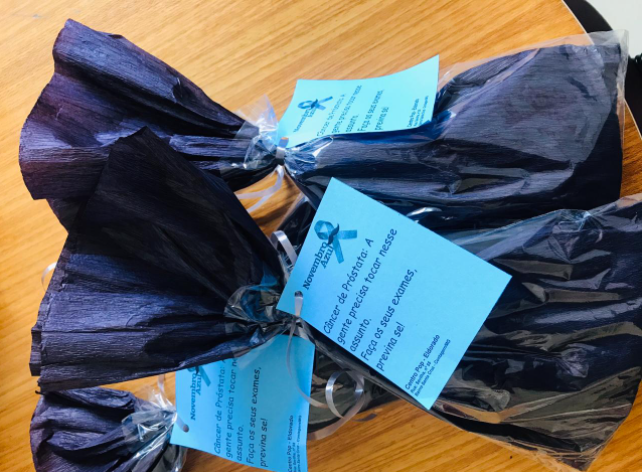 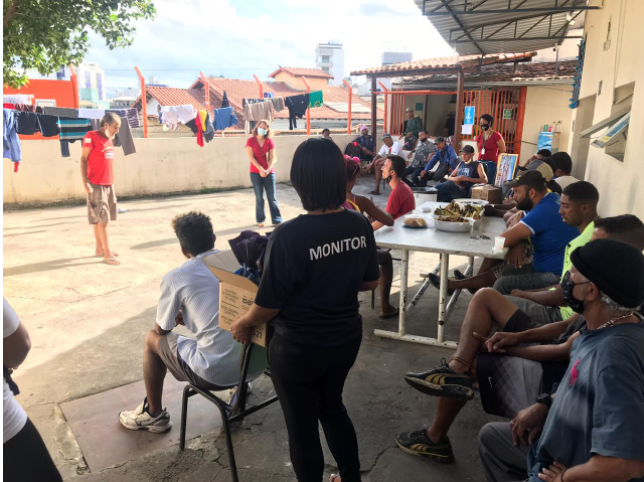 CENTRO DE REFERÊNCIA ESPECIALIZADO PARA POPULAÇÃO EM SITUAÇÃO DE RUAAÇÃO: ENCERRAMENTO NOVEMBRO AZULLOCAL:RUAS DE CONTAGEM –SEAS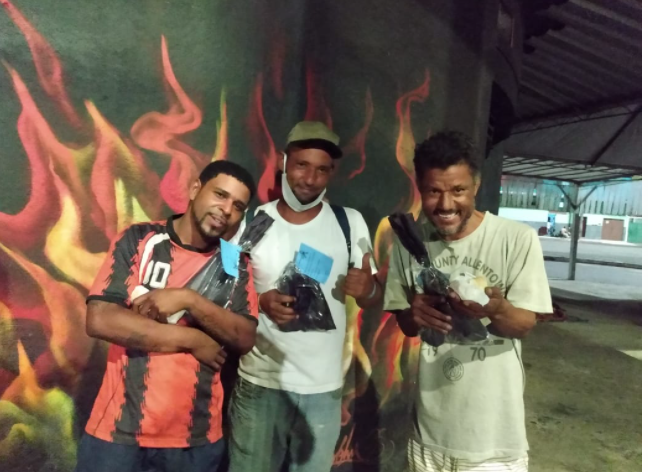 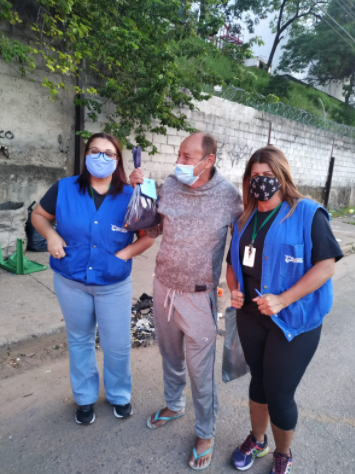 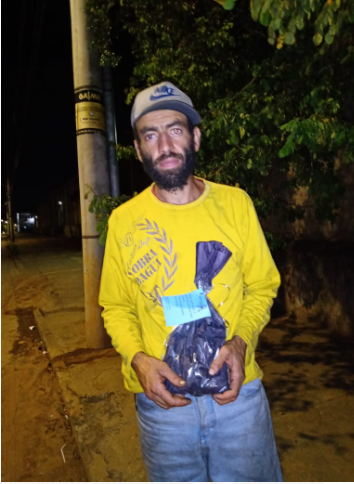 CENTRO DE REFERÊNCIA ESPECIALIZADO PARA POPULAÇÃO EM SITUAÇÃO DE RUAAÇÃO: COMBATE AO TRABALHO INFANTIL-SEASLOCAL: RUAS DE CONTAGEM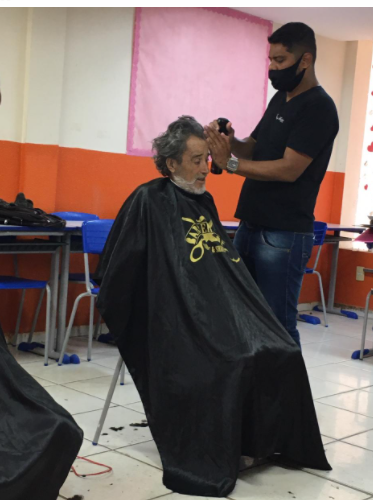 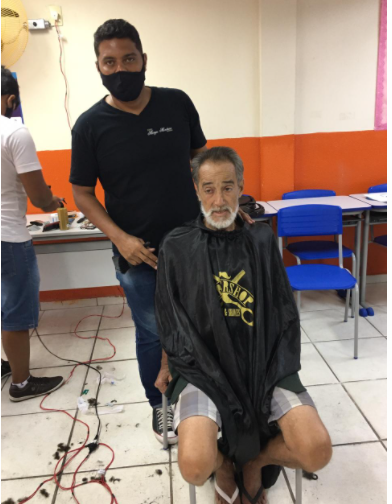 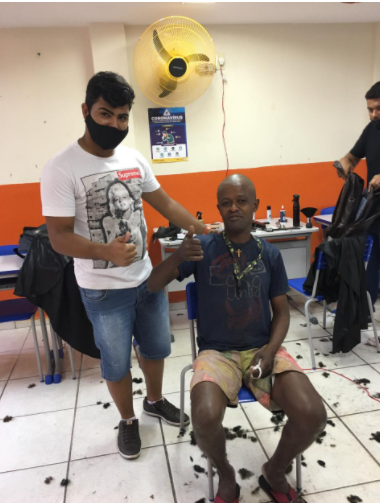 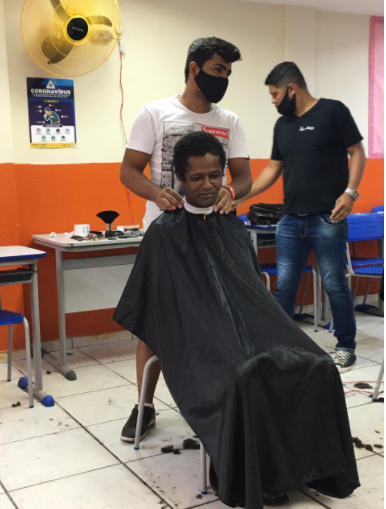 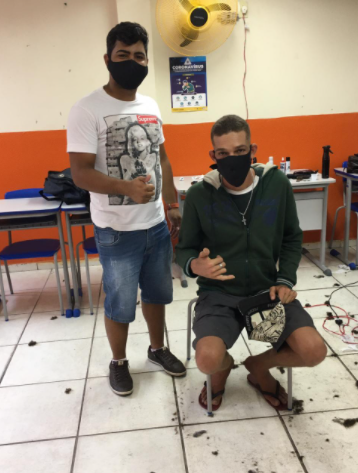 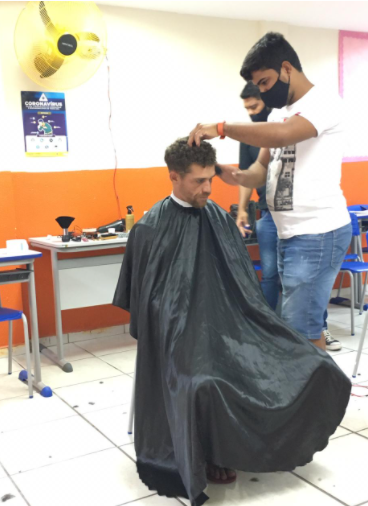 CENTRO DE REFERÊNCIA ESPECIALIZADO PARA POPULAÇÃO EM SITUAÇÃO DE RUAAÇÃO: COMBATE AO TRABALHO INFANTIL-SEASLOCAL: RUAS DE CONTAGEM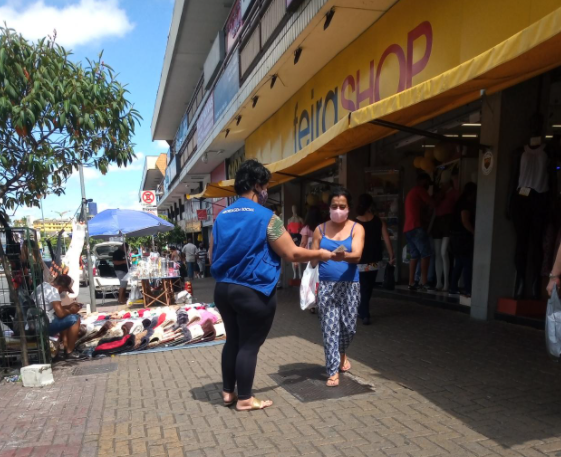 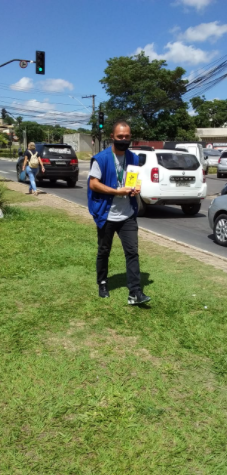 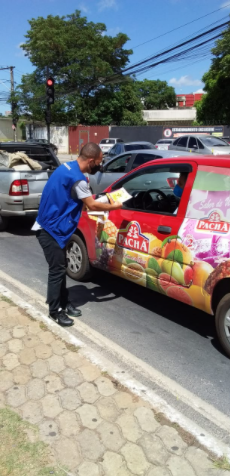 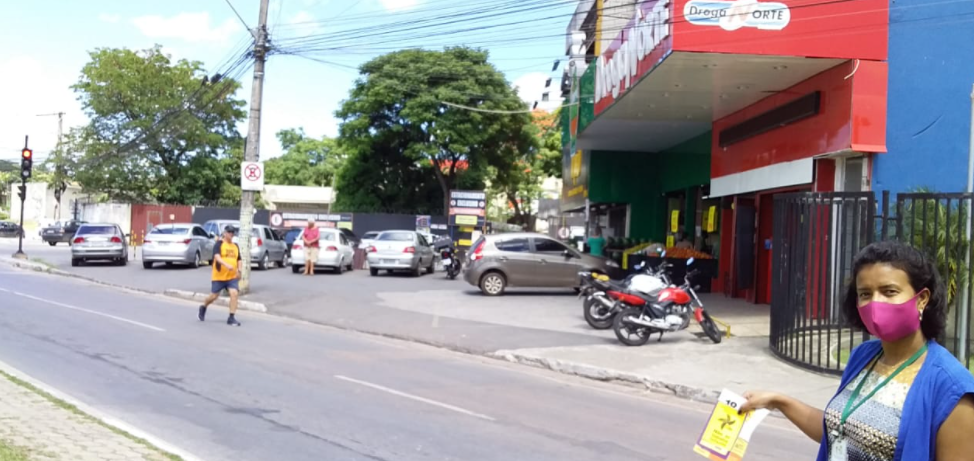 